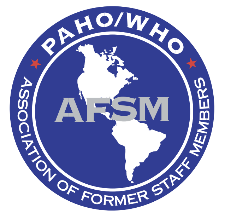 Asociación de Exfuncionarios de OPS/OMS (AFSM)Formulario para Cambio de Dirección Dirección Previa			 Nueva Dirección			 Enviar por CORREO a:AFSM / Ms. Hortensia Saginorc/o Pan American Health Organization525 23rd Street,Washington, D. C. 20037, USAEnviar por CORREO ELECTRONICO a:AFSM / Ms. Hortensia Saginorafsmpaho@gmail.com Apellido: Nombre: Dirección: Ciudad:Estado: Código Postal: País: Teléfono Fijo: Teléfono Celular: Fax:  Correo Electrónico:   Dirección: Ciudad: Estado: Código Postal: País: Teléfono Fijo: Teléfono Celular: Fax:  Correo Electrónico:   